Jídelníček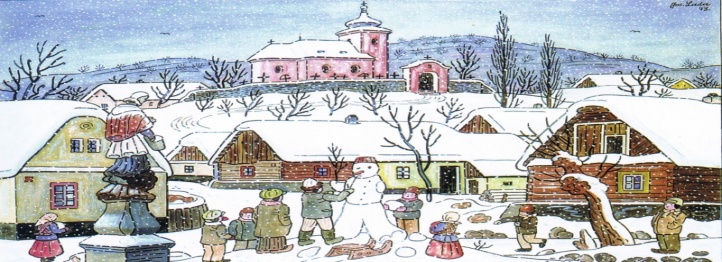 1.2. – 5.2. 20218.2.- 12.2. 2021 Jídelníček 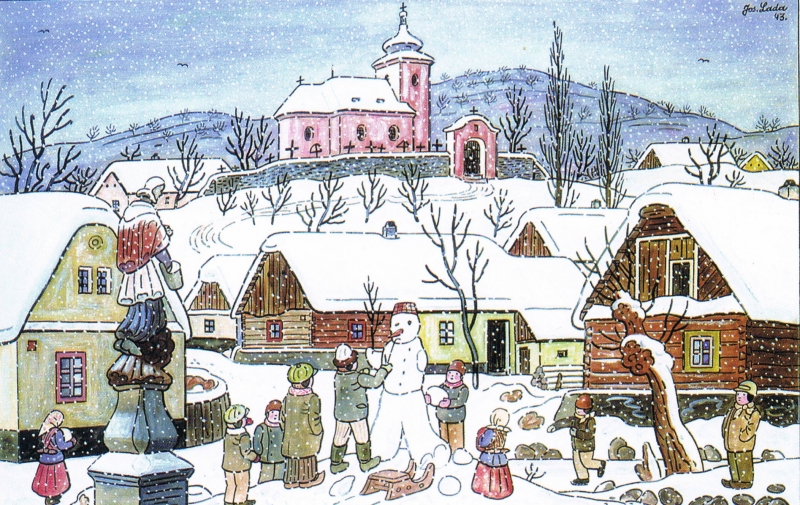 15.2. -19.2. 202122.2. – 26.2. 2021 Jarní prázdninyZměna jídelníčku vyhrazenaDatumHlavní chodHlavní chodAlergenyPondělí1.2.PolévkaJáhlová se zeleninouA 9Pondělí1.2.I.Lotrinské těstoviny, ledový salátA 1,7Pondělí1.2.II.Úterý2.2.PolévkaČesneková s krutonyA 1,3Úterý2.2.I.Vepřová plec pečená, zelí, bramborový knedlíkA 1,3,7Úterý2.2.II.Středa3.2.PolévkaČočkováA 1,9Středa3.2.I.Smažený kapr, bramborová kaše, coleslawA 1,3,4,7Středa3.2.II.Čtvrtek4.2.PolévkaBramboračka s houbamiA 1,9Čtvrtek4.2.I.Dukátové buchtičky s vanilkovým krémem, ovoceA 1,3,7Čtvrtek4.2.II.Pátek5.2.PolévkaDrožďová s ovesnými vločkamiA 1,9Pátek5.2.I.Kuřecí závitek se šunkou a sýrem, brambory, mrkvový salátA 7Pátek5.2.II.DatumHlavní chodHlavní chodAlergenyPondělí8.2.PolévkaHovězí s těstovinouA 1,9Pondělí8.2.I.Hamburská vepřová kýta, knedlík, ovoceA 1,3,7Pondělí8.2.II.Úterý9.2.PolévkaZeleninová s bulguremA 1,9Úterý9.2.I.Párek, hrachová kaše, chléb, okurekA 1Úterý9.2.II.Středa10.2.PolévkaIndická s červenou čočkouA 9Středa10.2.I.Krůtí plátek na másle, brambory, lázeňská zeleninaA 9Středa10.2.II.Čtvrtek11.2.PolévkaKmínová s vejciA 1,3,7Čtvrtek11.2.I.Hovězí na celeru, rýže, šlehaný tvarohA 1,7,9Čtvrtek11.2.II.Pátek12.2.PolévkaDýňováA 1,3,7Pátek12.2.I.Kuřecí ražničí na plechu, brambory, okurkový salátA Pátek12.2.II.DatumHlavní chodHlavní chodAlergenyPondělí15.2.PolévkaZeleninová se sýrovým kapánímA 1,3,7,9Pondělí15.2.I.Masové koule, rajská omáčka, těstoviny, jogurtA 1,3,7Pondělí15.2.II.Úterý16.2.PolévkaMinestroneA 9Úterý16.2.I.Treska na másle, brambory, mrkvový salátA 4Úterý16.2.II.Středa17.2.PolévkaRajská s písmenkyA 1Středa17.2.I.Zbojnická hovězí pečeně, bramborový knedlík, ovoceA 1,3,7Středa17.2.II.Čtvrtek18.2.PolévkaBrokolicováA 1,7Čtvrtek18.2.I.Srbské rizoto s krůtím masem, ledový salátA Čtvrtek18.2.II.Pátek19.2.PolévkaZ vaječné jíškyA 1,3,7,9Pátek19.2.I.Kuře na zelí, bramboryA Pátek19.2.II.